6-ое заседание 28-го созываҠАРАР                                                                                    РЕШЕНИЕ30 апрель 2020 йыл                               № 44                      30 апреля 2020 годО внесении изменений в решение Совета сельского поселения Казанчинский сельсовет за №95 от 20.04.2010 года «Об утверждении Положения о бюджетном процессе в сельском поселении Казанчинский сельсовет муниципального района Аскинский район Республики Башкортостан»Рассмотрев протест прокурора Аскинского района за № 7-1-2020 от 28.02.2020 года  и в целях приведения  соответствие с действующим законодательством, Совет сельского поселения Казанчинский  сельсовет муниципального района  Аскинский район Республики Башкортостан решил:1. Пункт восьмой статьи 6 признать утратившим силу.2.  Пункт 9 статьи 36 изложить в следующей редакции:«Верхний предел государственного (муниципального) внутреннего долга и (или) верхний предел государственного (муниципального) внешнего долга по состоянию на 1 января года, следующего за очередным финансовым годом и каждым годом планового периода (очередным финансовым годом)».3. Обнародовать настоящее решение на информационном стенде в здании администрации сельского поселения по адресу: с.Старые Казанчи, ул.Центральная, д.21 и разместить на официальном сайте: www.kazanchi04sp.ru  4. Контроль исполнения настоящего решения возложить на постоянную комиссию    Совета сельского поселения Казанчинский сельсовет муниципального района Аскинский район Республики Башкортостан по бюджету, налогам и вопросам муниципальной собственности.Глава  Сельского поселения                                                     И.Ф. ДенисламовБашҡортостан  РеспубликаһыАСКЫН РАЙОНЫМУНИЦИПАЛЬ РАЙОНЫНЫҢҠАҘАНСЫ АУЫЛ СОВЕТЫАУЫЛ БИЛӘМӘҺЕсоветы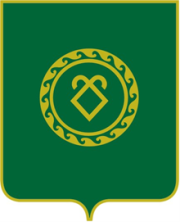 советСЕЛЬСКОГО ПОСЕЛЕНИЯКАЗАНЧИНСКИЙ СЕЛЬСОВЕТМУНИЦИПАЛЬНОГО РАЙОНААСКИНСКИЙ РАЙОНРеспублики Башкортостан